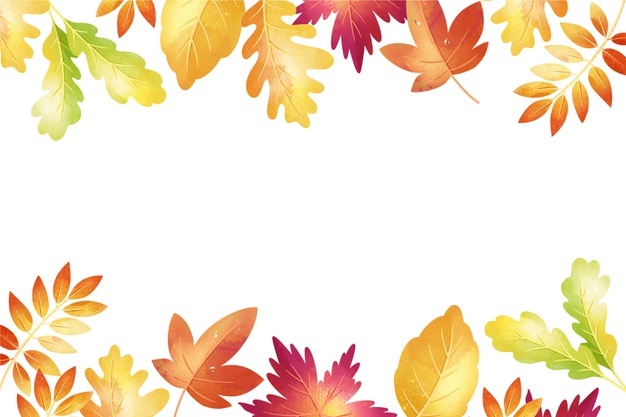 Serdecznie zapraszamy 
 do udziału w konkursie 
pt. „Kolorowy jesienny liść”   Postanowienia ogólne:
Organizatorem konkursu 
pt. „Kolorowy jesienny liść”jest  Publiczne Przedszkole w Sulmierzycach.Konkurs rozpoczyna się od 21.09.2021r. i trwać będzie do 1.10.2021r.W konkursie mogą brać udział dzieci ze wszystkich grup wiekowych 
z Publicznego Przedszkola w Sulmierzycach.Konkurs jest organizowany na zasadach określonych niniejszym regulaminem..Cele konkursu:Celem konkursu jest:Pobudzanie i rozwijanie wyobraźni i aktywności twórczej uczestników.Rozwijanie kreatywności uczestników konkursu.Rozbudzanie wrażliwości plastycznej.Popularyzacja działań plastycznych i poszerzanie wiedzy z zakresu różnych technik plastycznych.Kształtowanie poczucia estetyki i smaku artystycznego.Doskonalenie sprawności manualnej dziecka.Wdrażanie dziecka do podejmowania samodzielnej pracy twórczej.Uczestnicy:	Konkurs skierowany jest do dzieci ze wszystkich grup przedszkolnych. 
 Obejmuje dwie  grupy wiekowe:I grupa wiekowa – dzieci w wieku 3 - 4 lata;II grupa wiekowa – dzieci w wieku 5 - 6 lat;Warunki uczestnictwa w konkursie:Do konkursu zapraszamy wszystkich przedszkolaków z Publicznego Przedszkola 
w Sulmierzycach.Każdy uczestnik wykonuje jedną pracę plastyczną. Prace mogą  być wykonane  dowolną techniką plastyczną płaską (np. malarstwo, rysunek, grafika, wyklejanka, wydzieranka oraz techniki mieszane).Praca powinna być w formacie nie mniejszym niż A4 i nie większym niż A3.Każda praca powinna być opatrzona metryczką: 
imię i nazwisko uczestnika, nazwa grupy przedszkolnej.Podczas oceny poszczególnych prac będą brane pod uwagę następujące kryteria: - wkład pracy dziecka,- walory plastyczne,- prezentacja ogólna, - estetyka i staranność wykonania,- wykorzystanie materiału przyrodniczego, - pomysłowość i oryginalność, - różnorodność użytych materiałów. Prace należy dostarczyć do 1 października 2021r. do wychowawców grup.Rozstrzygnięcie konkursu:Rozstrzygnięcie konkursu nastąpi 7 października  2021r. przez komisję konkursową. Zwycięzcom zostaną wręczone nagrody oraz dyplomy w dwóch kategoriach wiekowych.Wszyscy uczestnicy otrzymają dyplomy.Wręczenie nagród i dyplomów nastąpi 7 października  2021r.Udział w konkursie jest jednoznaczny z nieodpłatnym udzieleniem prawa 
na wykorzystanie prac do stworzenia wystawy konkursowej. 
Prace niekompletnie formalnie (brak opisu pracy) 
nie będą oceniane przez komisję konkursową.                                                                                  Serdecznie zapraszamy do udziału w konkursie!      Koordynatorzy:       Alicja Grabiec      Katarzyna Rabenda